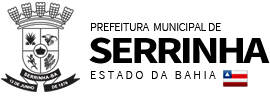 Minuta de Decreto nº. 025/2019Dispõe sobre a NOMEAÇÃO dos membros Titulares e Suplentes do Conselho Municipal do Idoso – CMDI, e dá outras providências.O PREFEITO DO MUNICÍPIO DE SERRINHA, Estado da Bahia, no uso de suas atribuições que lhe são conferidas pelo art. 82, I, da Lei orgânica do Município,DECRETA:Art. 1º - Ficam nomeados os membros Titulares e Suplentes, representantes do Poder Público e da Sociedade Civil Organizada, respectivamente, para compor o Conselho Municipal dos Direitos do Idoso – CMDI de Serrinha/BA, para o biênio 2019/2021, conforme exposto abaixo;I - Secretaria Municipal de Desenvolvimento Social:a) Titular: Nara Damaceno Fernandes da Silva.b) Suplente: Poliana Marques de Lima.II - Secretaria Municipal de Agricultura: a) Titular: Edmundo Queiroz Santiago.b) Suplente: José Calixto do Nascimento Barreto Filho.III - Secretaria Municipal de Infraestrutura: a) Titular: José Menezes de Souza.b) Suplente: Ricardo Jesus Santos.IV -  Secretaria Municipal de Educação:a) Titular: Mariselma Souza Vieira de Carvalho.b) Suplente: Maria Conceição Batista Pereira.V - Secretaria Municipal de Saúde: a) Titular: Osvaldo Coutinho.b) Suplente: Lucilene Lima Cardoso.Rua Macário Ferreira n°517, centro, Serrinha-BaVI – Universidade Aberta da Terceira Idade - UATI:a) Titular: Fernando de Souza Nunes.b) Suplente: Alzira Neri de Souza Silva.VII – Igreja Católica:a) Titular: Maria da Conceição Aquino.b) Suplente: Elizabete Neri de Souza Silva.VIII – Associação dos Moradores do Bairro Colina das Mangueiras:a) Titular: Gilson de Lima Deus.b) Suplente: Ciro Carvalho dos Santos.IX – Fundação de Acolhimento Social - FAZ:a) Titular: Maria Neuza Santiago Junqueira.b) Suplente: Adilson Prado Lima.X – Associação dos Moradores e amigos do Bairro da Vaquejada:Titular: Noelha Bastos Brito Sales.Suplente: Juraci Neri Souza Amorim.Art. 2º A função de conselheiro é considerada de interesse público relevante e não remunerada.Art. 3º A duração do mandato dos membros do conselho será de 02 (dois) anos, admitida a recondução por igual período.Art. 4º Este Decreto entra em vigor na data de sua publicação.Art. 5º Revogam-se as disposições em contrário.Art. 6º Registre-se, Publique-se.GABINETE DO PREFEITO DO MUNICÍPIO DE SERRINHA, ESTADO DA BAHIA, em 07 de agosto de 2019.ADRIANO SILVA LIMAPREFEITORua Macário Ferreira n°517, centro, Serrinha-Ba